Test date: 7.3.22Test date: 14.3.22Test date: 21.3.22Test date: 28.3.22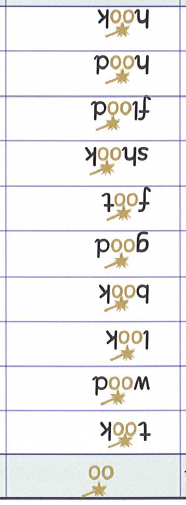 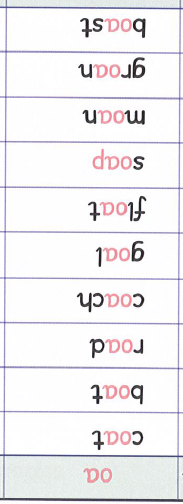 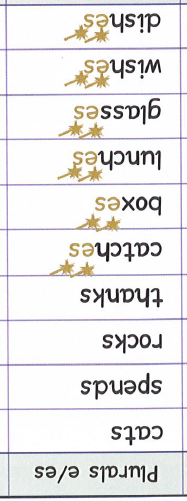 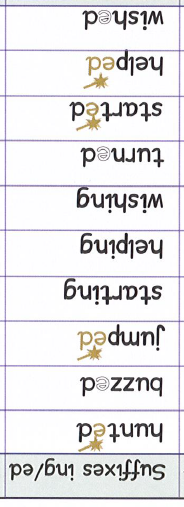 Test date: 4.4.22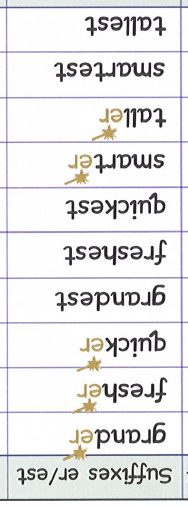 